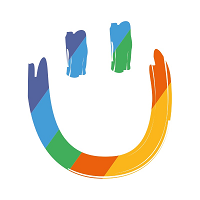 Dear Parent/s,As part of our commitment to providing your child the best early learning experience, we're proud to announce Kindyhub to <CENTRE NAME>!Kindyhub is a digital communication tool, allowing us to easily share your child's daycare experience with you at the end of each day. Our educators capture your child's achievements throughout the day via Kindyhub with photos, notes and stories. Kindyhub saves us time, in-turn allowing us to spend more time with your child.As a parent you (and your chosen relatives) will have a secure, private login to access a snapshot of what your child does throughout the day via email or the Kindyhub smartphone app. This will be sent to you with photos, a daily report from your child's group and the learning outcomes they met.The key with Kindyhub is to ensure it compliments the face-to-face communication we already have when you visit us. Our face-to-face communication is undeniably one of the most important aspects of maintaining great relationships between our carers and your family. Kindyhub is here to enhance that communication and provide the parents that can't visit us with photos and information about the child. For further information regarding Kindyhub you may visit www.kindyhub.com.auWe require your written consent to use your personal information for the communication. If you would not like to receive this communication please let us know as soon as possible, otherwise please promptly complete and sign the ‘Parent Permission’ form attached.We would love your feedback and any suggestions you may have to improve communication and parent engagement.Thank you,<CENTRE MANAGER/ DIRECTOR>PARENT PERMISSION FOR THE USE OF KINDYHUB I, ________________________________, Parent/Guardian of ___________________________________, give consent for my personal information to be used as part of communication purposes for delivering information to the nominated Parent/s & Guardian/s of my child/children as participation in <CENTRE NAME> communication tool via Kindyhub. I understand that the information is protected by The Privacy Act 1988 under Australian Law.__________________________________        /      /2016Parent/ Guardian SignatureNominated Parents/ Guardians:Parent/ Guardian 1 (Primary Carer:  Y / N )Parent/ Guardian 2 (Primary Carer:  Y / N )Parent/ Guardian 3 Parent/ Guardian 4